                   ПРИЛОЖЕНИЕк распоряжению главыСтаронижестеблиевскогосельского поселенияКрасноармейского районаот __________ № _________ПЕРЕЧЕНЬдолжностных лиц уполномоченных составлять протоколы об административных правонарушениях на территории Старонижестеблиевского сельского поселения Красноармейского района2ЛИСТ СОГЛАСОВАНИЯк проекту распоряжения  администрации Старонижестеблиевского сельского поселения Красноармейского района от ________________№_____ «Об утверждении перечня должностных лиц уполномоченных составлять протоколы об административных правонарушениях на территории Старонижестеблиевского сельского поселения Красноармейского района»Проект подготовлен и внесен: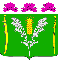 АДМИНИСТРАЦИЯСТАРОНИЖЕСТЕБЛИЕВСКОГО СЕЛЬСКОГО ПОСЕЛЕНИЯ КРАСНОАРМЕЙСКОГО РАЙОНАРАСПОРЯЖЕНИЕАДМИНИСТРАЦИЯСТАРОНИЖЕСТЕБЛИЕВСКОГО СЕЛЬСКОГО ПОСЕЛЕНИЯ КРАСНОАРМЕЙСКОГО РАЙОНАРАСПОРЯЖЕНИЕАДМИНИСТРАЦИЯСТАРОНИЖЕСТЕБЛИЕВСКОГО СЕЛЬСКОГО ПОСЕЛЕНИЯ КРАСНОАРМЕЙСКОГО РАЙОНАРАСПОРЯЖЕНИЕ«___08__»__02___2019 г.№ 10-рстаница Старонижестеблиевскаястаница Старонижестеблиевскаястаница СтаронижестеблиевскаяОб утверждении перечня должностных лиц уполномоченных составлять протоколы об административных правонарушениях на территории Старонижестеблиевского сельского поселения Красноармейского районаВ соответствии с пунктом 1 статьи 12.2 Закона Краснодарского края от 23 июля 2003 года № 608-КЗ «Об административных правонарушениях»:         1. Утвердить перечень должностных лиц администрации Старонижестеблиевского сельского поселения Красноармейского района уполномоченных составлять протоколы об административных правонарушениях на территории Старонижестеблиевского сельского поселения Красноармейского района (прилагается).         2. Считать утратившим силу:           1) распоряжение от 01 декабря 2015 года № 61-р «Об утверждении перечня должностных лиц уполномоченных составлять протоколы об административных правонарушениях на территории Старонижестеблиевского сельского поселения Красноармейского района»;          2) распоряжение от 07 марта 2017 года № 12-р «Об утверждении перечня должностных лиц уполномоченных составлять протоколы об административных правонарушениях на территории Старонижестеблиевского сельского поселения Красноармейского района»;          3) распоряжение от 02 августа 2018 года № 58-р «Об утверждении перечня должностных лиц уполномоченных составлять протоколы об административных правонарушениях на территории Старонижестеблиевского сельского поселения Красноармейского района».         3. Контроль за выполнением настоящего распоряжения возложить на заместителя главы Старонижестеблиевского сельского поселения Красноармейского района Е.Е. Черепанову.         4. Распоряжение вступает в силу со дня его подписания.ГлаваСтаронижестеблиевскогосельского поселенияКрасноармейского района В.В. НовакДолжностьФИОСтатья закона Краснодарского края «Об административных правонарушениях»Глава Старонижестеблиевского сельского поселения Красноармейского районаНовак Виталий Владимирович2.2, 2.2.1, 2.5-2.5.3, 2.7, 2.9, 2.15, 3.2 и 3.3, 3.8, 3.10,  3.11, 4.7, 4.8, 4.12, 5.2, 5.4, 5.9, 6.2 - 6.5, 7.2, 7,15, 8.1, 9.1.1 - 9.1.4начальник общего отдела администрации Старонижестеблиевского сельского поселения Красноармейского районаСупрун Наталья Валентиновна2.2, 2.2.1, 2.5-2.5.3, 2.7, 2.9, 2.15, 3.2 и 3.3, 3.8, 3.10,  3.11, 4.7, 4.8, 4.12, 5.2, 5.4, 5.9, 6.2 - 6.5, 7.2, 7,15, 8.1, 9.1.1 - 9.1.4начальник отдела по бухгалтерскому учету и финансам, главный бухгалтерКоваленко Татьяна Алексеевна2.2, 2.2.1, 2.5-2.5.3, 2.7, 2.9, 2.15, 3.2 и 3.3, 3.8, 3.10,  3.11, 4.7, 4.8, 4.12, 5.2, 5.4, 5.9, 6.2 - 6.5, 7.2, 7,15, 8.1, 9.1.1 - 9.1.4главный специалист администрации по земельным отношениям администрации Старонижестеблиевского сельского поселения Красноармейского района Нимченко Андрей Степанович2.2, 2.2.1, 2.5-2.5.3, 2.7, 2.9, 2.15, 3.2 и 3.3, 3.8, 3.10,  3.11, 4.7, 4.8, 4.12, 5.2, 5.4, 5.9, 6.2 - 6.5, 7.2, 7,15, 8.1, 9.1.1 - 9.1.4главный специалист администрации Старонижестеблиевского сельского поселения Красноармейского района по социально-экономической деятельности администрации Старонижестеблиевского сельского поселения Красноармейского районаШутка Ирина Васильевна 2.2 - 2.5.3, 3.2 и 3.3, 3.8, 3.10, 4.12, 5.2, 5.4, 6.2 - 6.5, 7.2, 7.15, 8.1, 9.1.1 - 9.1.4главный специалист по финансовым вопросам администрации Старонижестеблиевского сельского поселения Красноармейского районаКорнева Лидия Евгеньевна2.2, 2.2.1, 2.5-2.5.3, 2.7, 2.9, 2.15, 3.2 и 3.3, 3.8, 3.10,  3.11, 4.7, 4.8, 4.12, 5.2, 5.4, 5.9, 6.2 - 6.5, 7.2, 7,15, 8.1, 9.1.1 - 9.1.4главный специалист по юридическимвопросам администрации Старонижестеблиевскогосельского поселенияКрасноармейского районаШестопал Ольга Николаевна 2.2, 2.2.1, 2.5-2.5.3, 2.7, 2.9, 2.15, 3.2 и 3.3, 3.8, 3.10,  3.11, 4.7, 4.8, 4.12, 5.2, 5.4, 5.9, 6.2 - 6.5, 7.2, 7,15, 8.1, 9.1.1 - 9.1.4ведущий специалист общего отдела администрации Старонижестеблиевского сельского поселения Красноармейского районаДягилева Надежда Юрьевна2.2, 2.2.1, 2.5-2.5.3, 2.7, 2.9, 2.15, 3.2 и 3.3, 3.8, 3.10,  3.11, 4.7, 4.8, 4.12, 5.2, 5.4, 5.9, 6.2 - 6.5, 7.2, 7,15, 8.1, 9.1.1 - 9.1.4ведущий специалист по делам несовершеннолетних администрации Старонижестеблиевского сельского поселения Красноармейского районаЛысенкова Елена Сергеевна2.2, 2.2.1, 2.5-2.5.3, 2.7, 2.9, 2.15, 3.2 и 3.3, 3.8, 3.10,  3.11, 4.7, 4.8, 4.12, 5.2, 5.4, 5.9, 6.2 - 6.5, 7.2, 7,15, 8.1, 9.1.1 - 9.1.4ведущий специалист по развитию малых форм хозяйства администрации Старонижестеблиевского сельского поселения Красноармейского районаАрутюнова Инна Николаевна2.2, 2.2.1, 2.5-2.5.3, 2.7, 2.9, 2.15, 3.2 и 3.3, 3.8, 3.10,  3.11, 4.7, 4.8, 4.12, 5.2, 5.4, 5.9, 6.2 - 6.5, 7.2, 7,15, 8.1, 9.1.1 - 9.1.4ведущий специалист общего отдела администрации Старонижестеблиевского сельского поселения Красноармейского районаМарчевская Юлия Васильевна2.2, 2.2.1, 2.5-2.5.3, 2.7, 2.9, 2.15, 3.2 и 3.3, 3.8, 3.10,  3.11, 4.7, 4.8, 4.12, 5.2, 5.4, 5.9, 6.2 - 6.5, 7.2, 7,15, 8.1, 9.1.1 - 9.1.4Ведущий специалист общего отдела администрации Старонижестеблиевского сельского поселения Красноармейского района                                                 Ю.В.  Марчевская                                                   Ю.В.  Марчевская  Ведущим специалистом общего отдела  администрации Старонижестеблиевского  сельского поселения Красноармейского районаЮ.В. МарчевскаяПроект согласован:Заместитель главы Старонижестеблиевского сельского поселения Красноармейского районаЕ.Е. ЧерепановаНачальник общего отдела администрацииСтаронижестеблиевскогосельского поселенияКрасноармейского районаН.В. Супрун Главный специалист по юридическимвопросам администрации Старонижестеблиевскогосельского поселенияКрасноармейского района О. Н. Шестопал